Pays d’art et d’histoire du Perche Sarthois 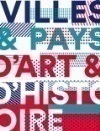 Projet	Invitation au voyage en Perche Sarthois    Année scolaire 2023-2024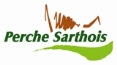 Présentation et objectifLe Pays d’art et d’histoire du Perche Sarthois propose pour la quatrième année un projet d’éducation artistique et culturelle dans le cadre de son Contrat local d’éducation artistique et culturelle (CLEAC) mené en  partenariat avec l’Éducation Nationale, la DRAC des Pays de La Loire et le Département de la Sarthe.L’objectif est de proposer une « invitation au voyage en Perche Sarthois » principalement par le dessin. Pour ce faire, nous nous associons aux acteurs culturels et artistiques de la Sarthe (La Laverie, Le Boucan des Arts, artiste-médiateur) et à un artiste en résidence pour proposer un parcours artistique et culturel complet aux élèves.Pour des raisons pratiques, la découverte proposée s’effectuera dans la commune de l’établissement scolaire des élèves à partir d’une découverte géographique, historique et patrimoniale de l’environnement des élèves avec les guides-conférencières du Pays d’art et d’histoire du Perche Sarthois, puis l’artiste-dessinateur en résidence (parcours complet) ou les partenaires culturels du territoire(parcours réduit) prendront le relai pour permettre aux élèves de découvrir différents univers artistiques et explorer différentes techniques de dessin qu’ils mettront ensuite en œuvre pour exprimer leur propre créativité.  Le parcours EAC proposé et les publics concernés : Projet pour 10 classes. - 6 classes de cycle 2 (projet ouvert aux classes de double niveau)- 4 classes de collégiens (de la 6e à la 3e) Ces parcours s’articuleront en plusieurs étapes (parcours susceptibles d’être modifiés en fonction de l’artiste en résidence retenu) : Cycle 2, parcours complet : 16h env. dont 12 h avec l’artisteexploration de la commune avec le Pays d’art et d’histoire du Perche Sarthois /  3hrencontre avec l’artiste et découverte de son univers créatif / 2 hexploration technique : catalogue graphique de la commune / 3 hcréation individuelles et collectives / 2 séances de 3hrestitution du travail réalisé / 2h présentation du travail de résidence de l’artiste sous la forme d’une exposition ou autre (déplacement à prévoir à la journée)Collège, parcours réduit : 11h env. exploration de la commune avec le Pays d’art et d’histoire du Perche Sarthois / 3hprésentation d’une box artistique par le Centre culturel de La Laverie pour les classes de l’Huisne Sarthoise ou d’un artiste associé au Boucan des Arts pour les établissements du Gesnois-Bilurien et des Vallées de la Braye et de l’Anille / 2h exploration technique : 2hréalisation d’un support individuel ou collectif :  2 séances de 2hOrganisation pratique du projet   Le projet se déroulera de novembre 2023 à juillet 2024. Les dates seront définies entre les partenaires. Néanmoins des contraintes liées aux artistes ou partenaires devront être prises en compte.  Les horaires des activités seront proposés au mieux en fonction des établissements et des contraintes de transport s’il y a lieu. En cas de déplacement, il pourra être nécessaire de prévoir un pique-nique avec les élèves.  Une journée d’échanges et de formation préalable des enseignants sera organisée en dehors des horaires des établissements scolaires ; la participation de l’enseignant est fortement recommandée. Cette journée se déroulera en 2 temps : 1) temps en commun de présentation du projet et des intervenants 2) groupe divisé en 2, selon parcours complet ou parcours réduit, pour présentation différenciée des ateliers, pistes de travail et échanges.   Les pré-inscriptions s’effectuent jusqu’au 15 juillet grâce au bulletin ci-dessous Le coût  Un forfait sera demandé aux classes participantes, au titre de participation aux frais engagés :Il s’élèvera  à:- 150€ pour les classes de cycle 2 (parcours complet)- 100€ pour les classes de collège (parcours réduit)A ce forfait s’ajoute la prise en charge éventuelle des repas des intervenants à la cantine pour les animations ayant lieu à l’école. Les coûts engendrés par ce projet sont pris en charge par le Pays du Perche sarthois, grâce au soutien de la DRAC des Pays de la Loire et du Département de la Sarthe : Interventions des artistes et médiateurs, des guides-conférenciers du Pays du Perche Sarthois, transports dans le Perche Sarthois, location des box, etc. Les parcours en détailPré-INSCRIPTION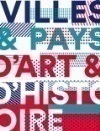 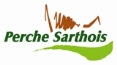 Invitation au voyage en Perche Sarthoisen Perche Sarthois					A retourner avant le 15 juillet 2023					par mail à service.educatif-pps@orange.fr					Merci de remplir 1 fiche par classe Pré-Inscription École / Établissement :Commune : Tel :						Email : Horaires de l’école : 							École le mercredi : Oui/NonHoraires des récréations : Horaires des transports scolaires (si il y a) : Nom du professeur référent : Tel :						Email : Niveau de la classe :Nombre d’élèves : Votre motivation  Merci de préciser en quelques lignes vos motivations pour ce projet.  Formation préalable des enseignants  Vous serez conviés à un samedi de formation au 1er trimestre de l’année scolaire 2023-2024. Votre participation est vivement recommandée.Merci de cocher et signer :□ J’ai bien pris connaissance du fait que ma présence à la formation proposée est très fortement recommandée.□ J’ai pris connaissance du fait qu’une sélection des classes pourra être effectuée si les demandes excèdent les possibilités d’accueil, afin que les projets du CLEAC bénéficient au plus grand nombre d’établissements scolaires du Perche Sarthois sur la durée du contrat. □ J'ai bien pris connaissance qu'un forfait de 100 ou 150 € (selon le niveau de la classe) sera facturé à l’établissement pour la participation aux frais engagés et qu’il est demandé à l’école la prise en charge des repas des intervenants pour les séances se déroulant dans l’école.Date : …………………Signature : (avec nom complet et fonction du signataire)ActionsDurée  Période et lieux envisagésPériode et lieux envisagés 1/ Projet Cycle 2 – CP au CE2 : Parcours en 4 étapes soit 16 h minimum 1/ Projet Cycle 2 – CP au CE2 : Parcours en 4 étapes soit 16 h minimum 1/ Projet Cycle 2 – CP au CE2 : Parcours en 4 étapes soit 16 h minimum 1/ Projet Cycle 2 – CP au CE2 : Parcours en 4 étapes soit 16 h minimumRegarder ma commune :  découverte du patrimoine et de l’histoire de la commune à travers les dessins, les peintures et autre expressions graphiques visibles + documents d’archives graphiquesRencontre avec l’artiste en résidence et découverte de son oeuvreProjet artistique avec l’artiste dans le Perche Sarthois Réalisation du projet proposé par l’artiste : (Appel à candidatures artistiques en cours pour une sélection de l’artiste fin septembre)Restitution  des travaux des élèves et de la résidence de l’artiste 3hEnv. 4 séancesde 3h   soit env. 12h2h entre septembre  et décembreEntre janvier et juilletDates précises à définir avec l’artisteDans la communeet dans l’école A l’école ou salle communale si nécessaire2/Projet Collège : Parcours en 4 étapes soit 11h30 à 12h302/Projet Collège : Parcours en 4 étapes soit 11h30 à 12h302/Projet Collège : Parcours en 4 étapes soit 11h30 à 12h302/Projet Collège : Parcours en 4 étapes soit 11h30 à 12h30Regarder ma commune :  découverte du patrimoine et de l’histoire de la commune à travers les dessins, les peintures et autre expressions graphiques visibles + documents d’archives graphiquesMédiation autour d’œuvres artistiques à partir : - d’une box de La Laverie comprenant notamment des œuvres originales ou- d’une exposition de l’artothèque du Boucan des Arts La découverte d’une technique graphique/de dessin avec un artiste-médiateurRéalisation du carnet de voyage ou autre support  (modalité à préciser)2h30 à 3h2h302h30 à 3h2 x 2hà déterminerà déterminerDans la commune  (en sortie)Dans l’établissementDans le collège ou dans la communeContacts - RenseignementsService éducatif du Pays du Perche sarthois : Frédérique Caron-Lambert / Lauréanne Gasnier service.educatif-pps@orange.fr / ligne directe : 02 43 60 00 05 / portable : 06 45 49 48 43